ESCUELA DE COMERCIO N°1 “JOSÉ A CASAS”ESPACIO CURRICULAR: HISTORIA IVCURSO: 4°         DIVISIONES: 1°, 2°, 3°, 4°, 5°, 6°DOCENTES: CRISTINA ARGAÑARAZ, BAIZ GUITIAN OSCAR, SILVIA L RODRÍGUEZ, ALEJANDRA VELAZQUEZ BORDA.EJE 1: ESTADOS PROVINCIALES Y CONFEDERACIÓN ARGENTINA (1820- 1853).SABERES: AUTONOMÍA POLÍTICA DE JUJUY Y GUERRA CON LA CONFEDERACIÓN PERUANO – BOLIVIANA.TRABAJO PRÁCTICO N°8LA AUTONOMÍA DE JUJUYEl localismo fue un antecedente de la autonomía de las provincias argentinas y el localismo jujeño tuvo su eje en el Cabildo de Jujuy y en los territorios que estaban bajo su jurisdicción. Aprovechando la Revolución de Mayo, el pueblo jujeño a través de su Cabildo, inicio un largo camino por la vía legal del derecho de separarse de Salta, y el derecho a elegir su propio gobierno, pero no sería este el modo de lograrlo al final de cuentas.ACTIVIDADES1)- ¿Quiénes solicitaron legalmente el derecho de separar Jujuy y Salta?2)- ¿Cuáles eran las razones para justificar el pedido?3)- Realizar una síntesis de los últimos gobiernos salteños.4)- ¿Qué sucede en nuestro territorio con el triunfo federal de 1831?5)- ¿Cómo se lleva adelante el proceso autonomista?6)- Relatar la guerra entre la Confederación Argentina y la Peruano- Boliviana.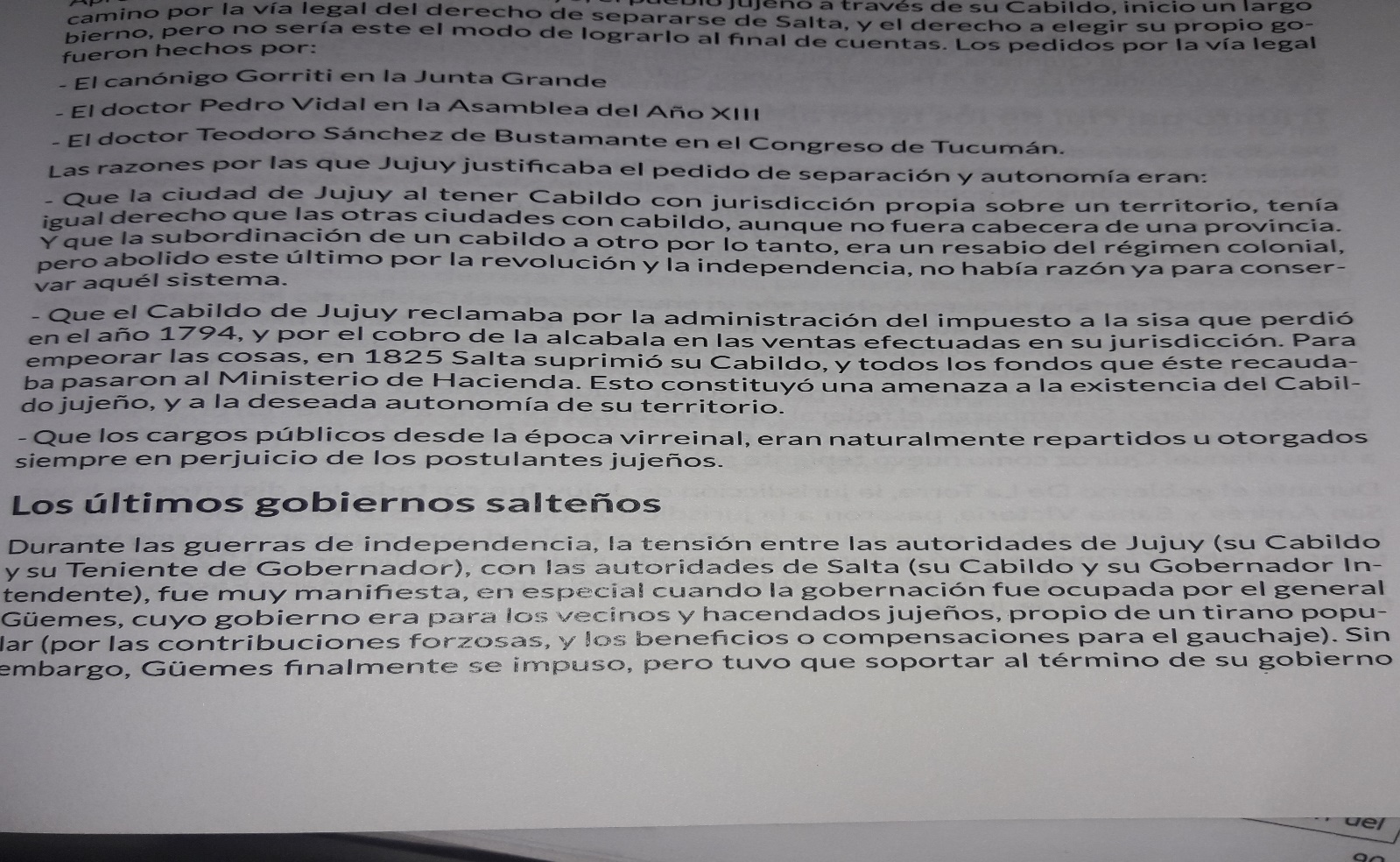 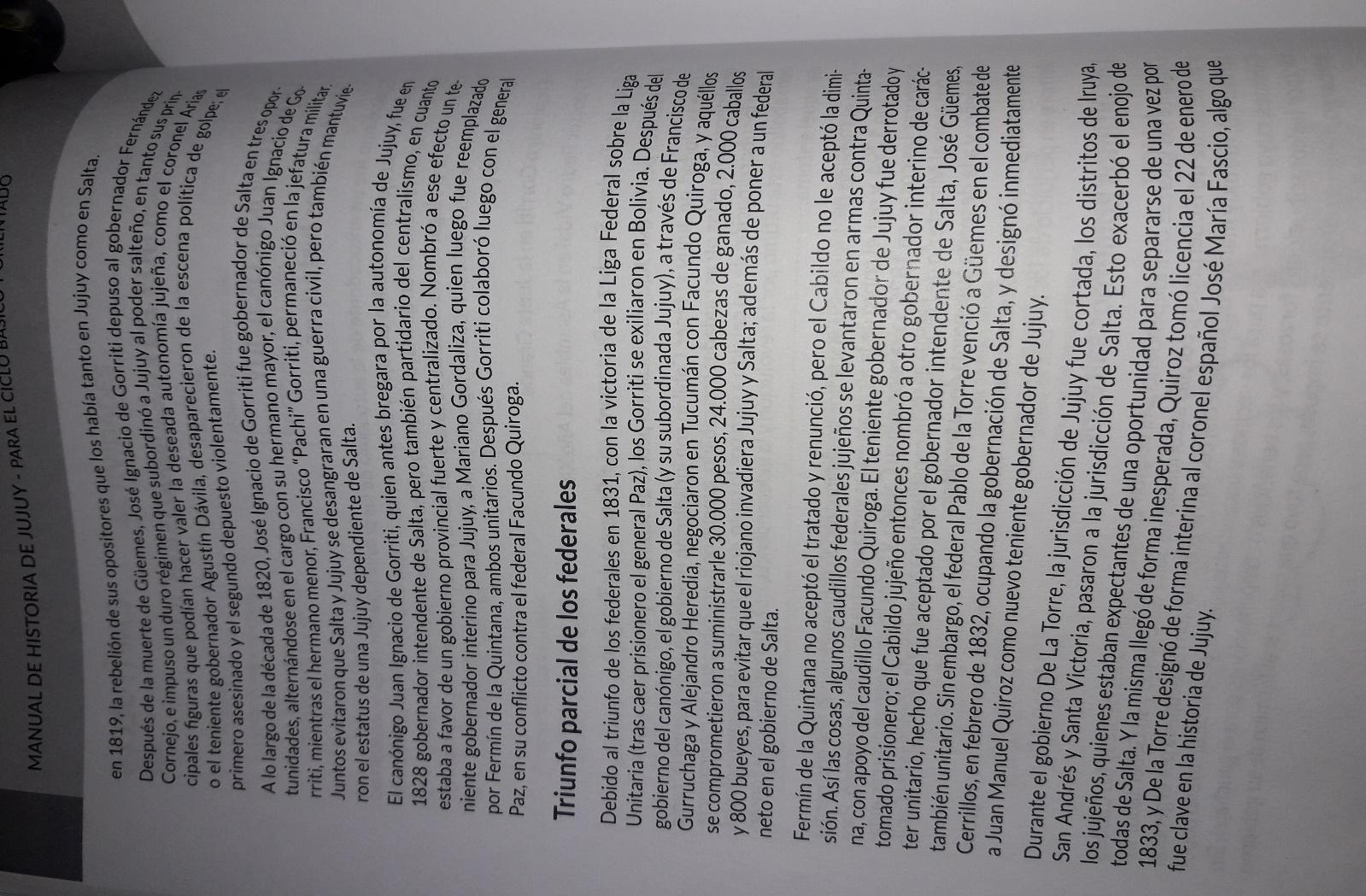 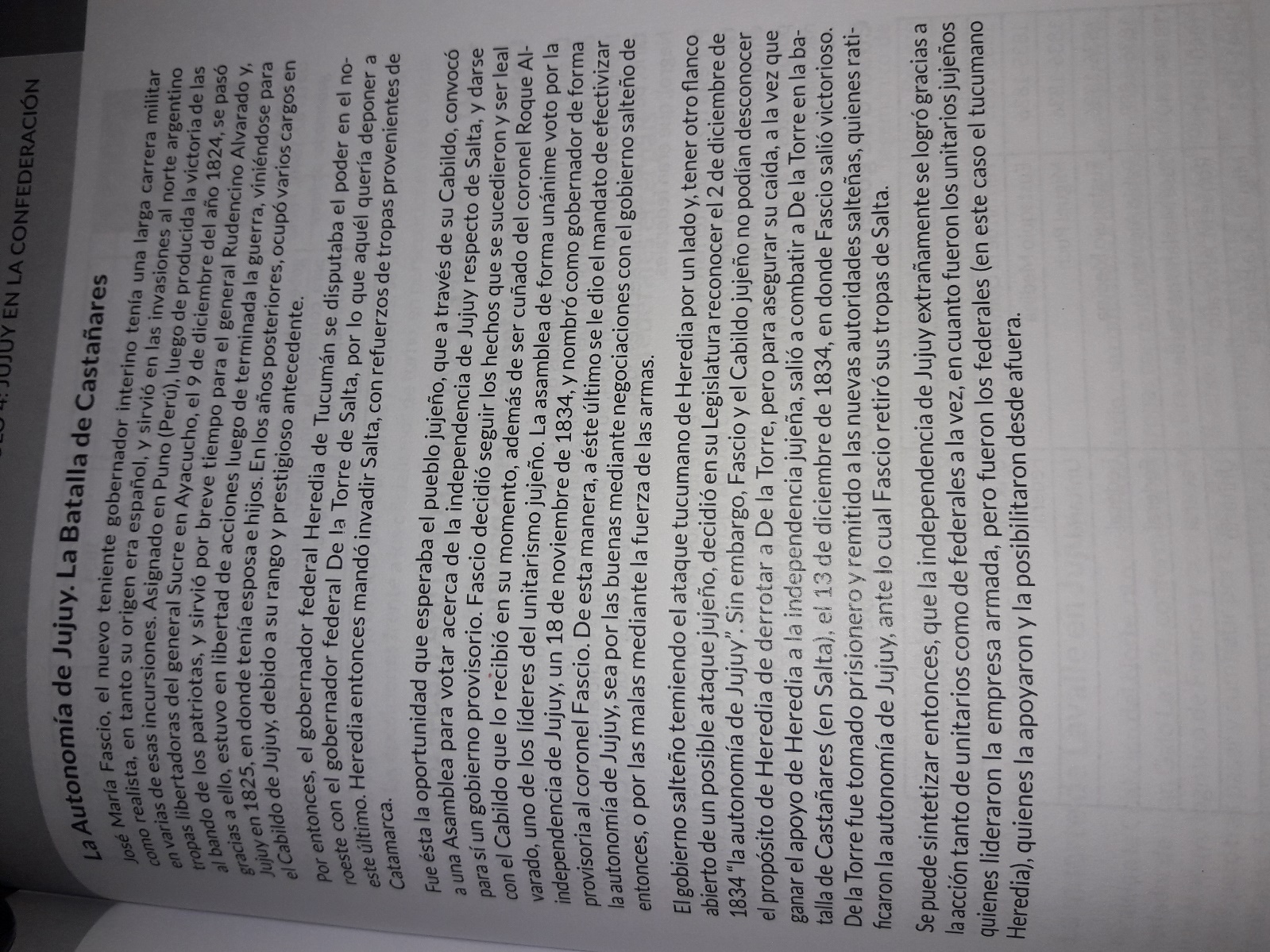 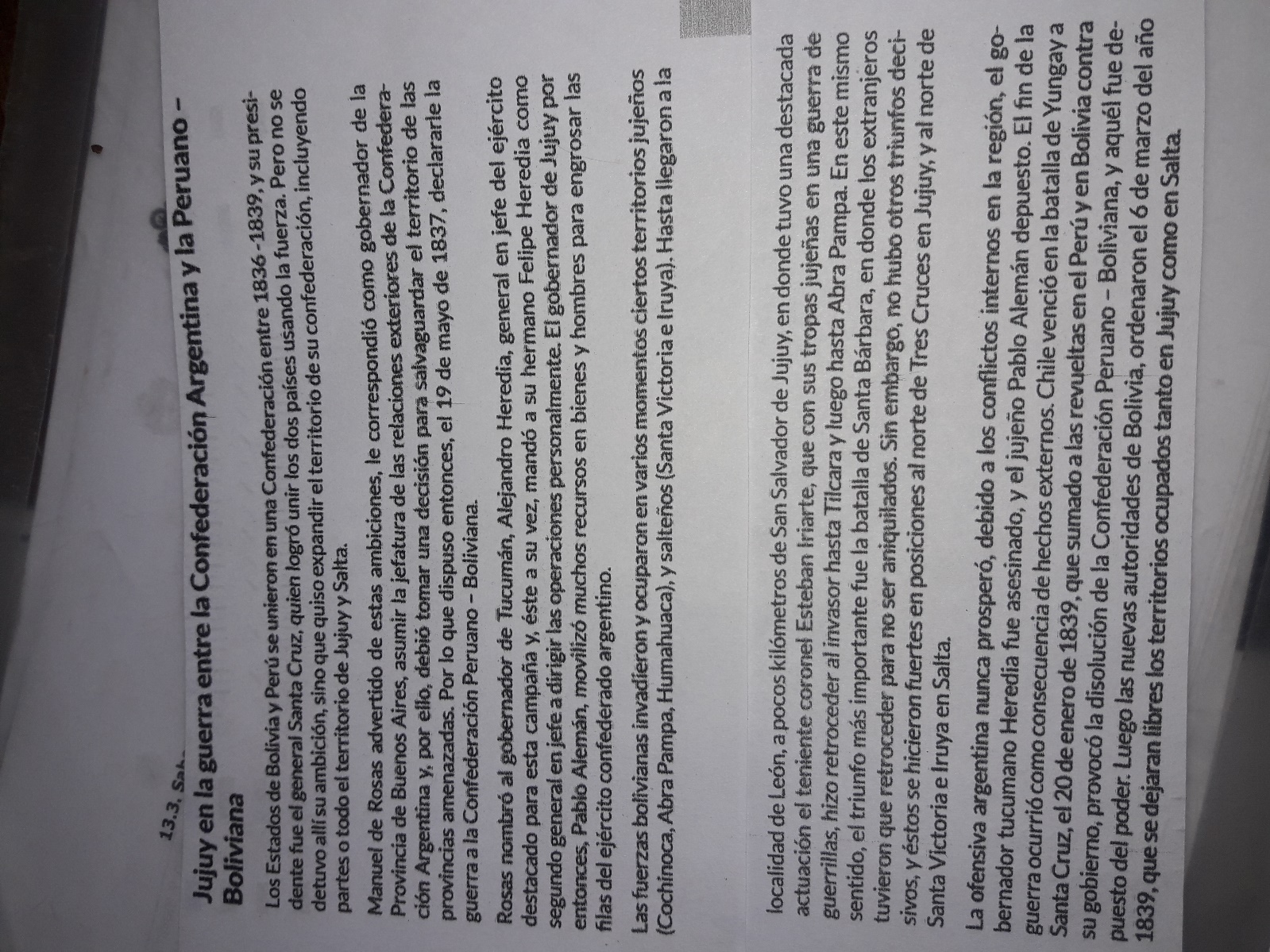 